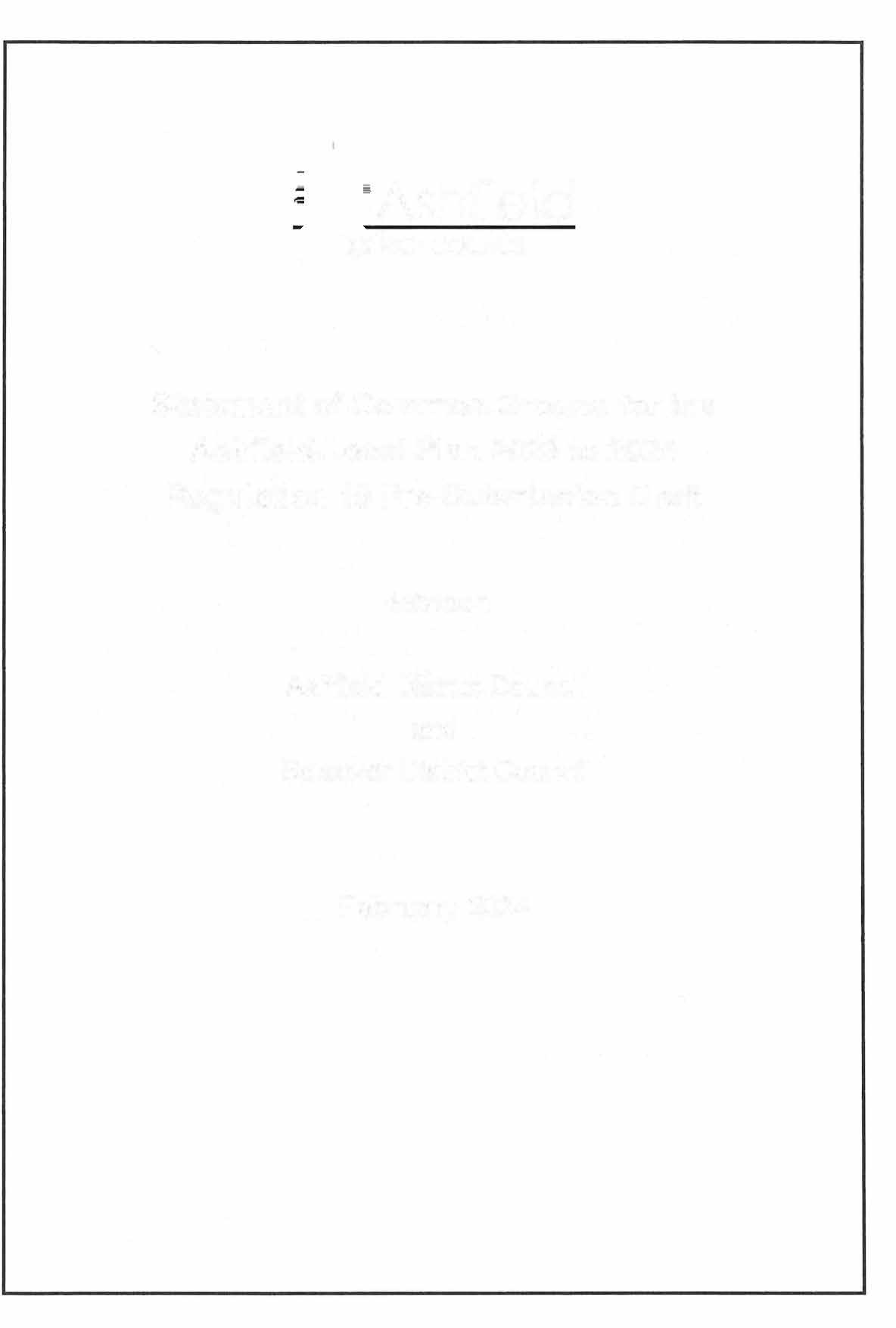 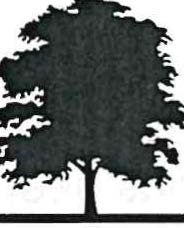 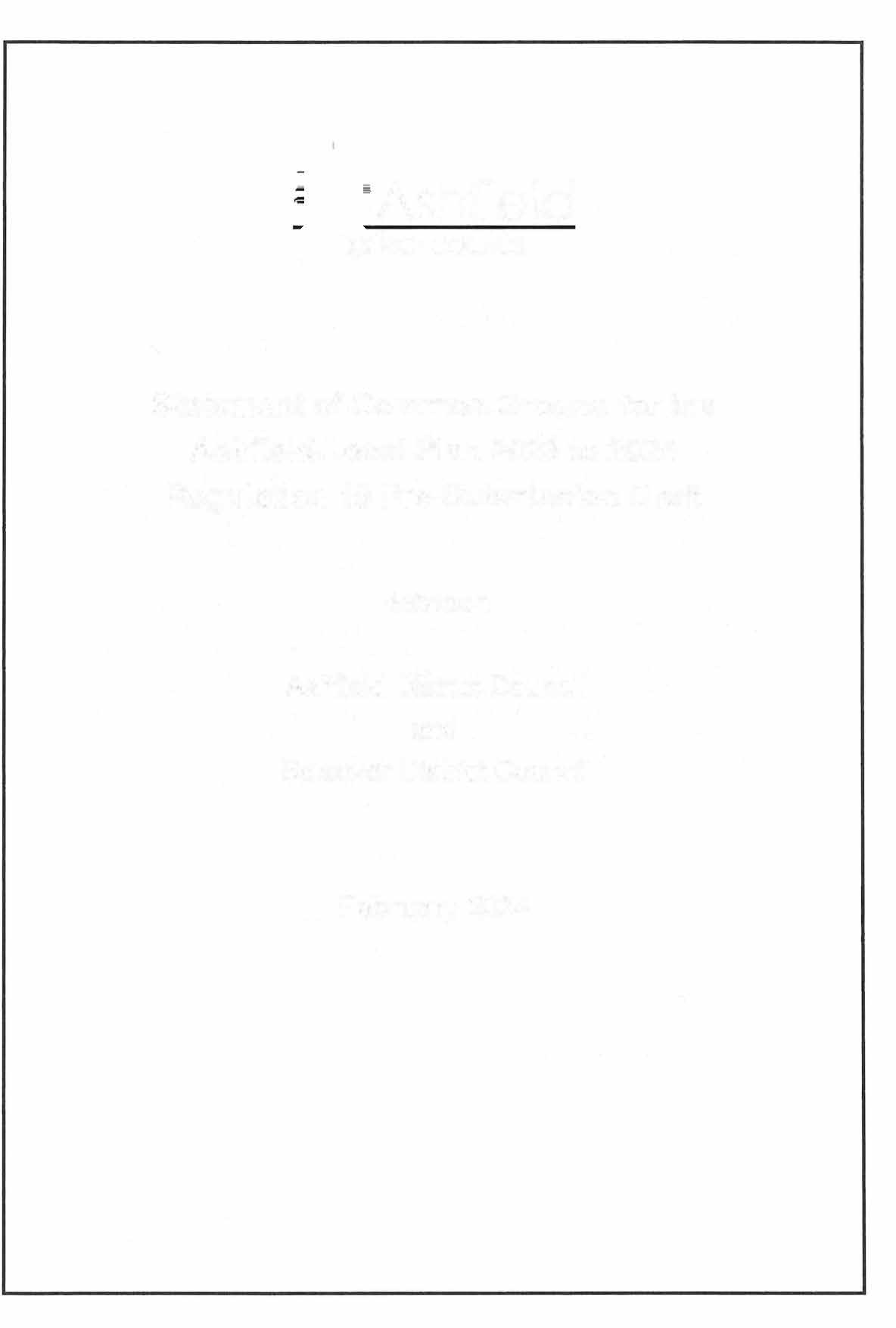 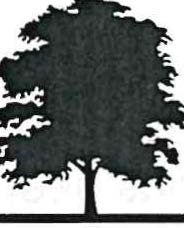 AshfieldDISTRICT COUNCILStatement of Common Ground for the Ashfield Local Plan 2023-2040 Regulation 19 Pre-Submission DraftBetween Ashfield District Counciland Bolsover District CouncilFebruary 2024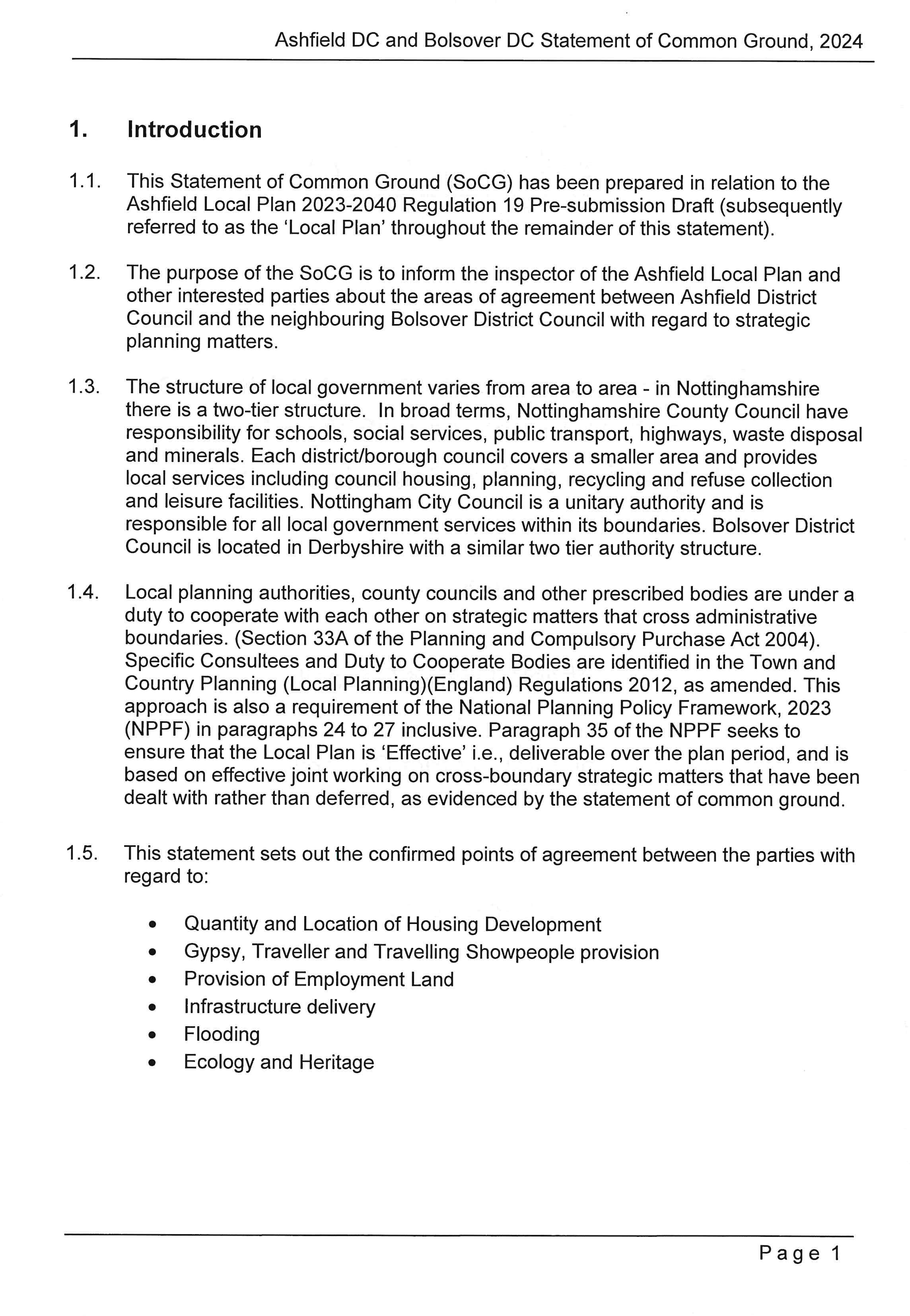 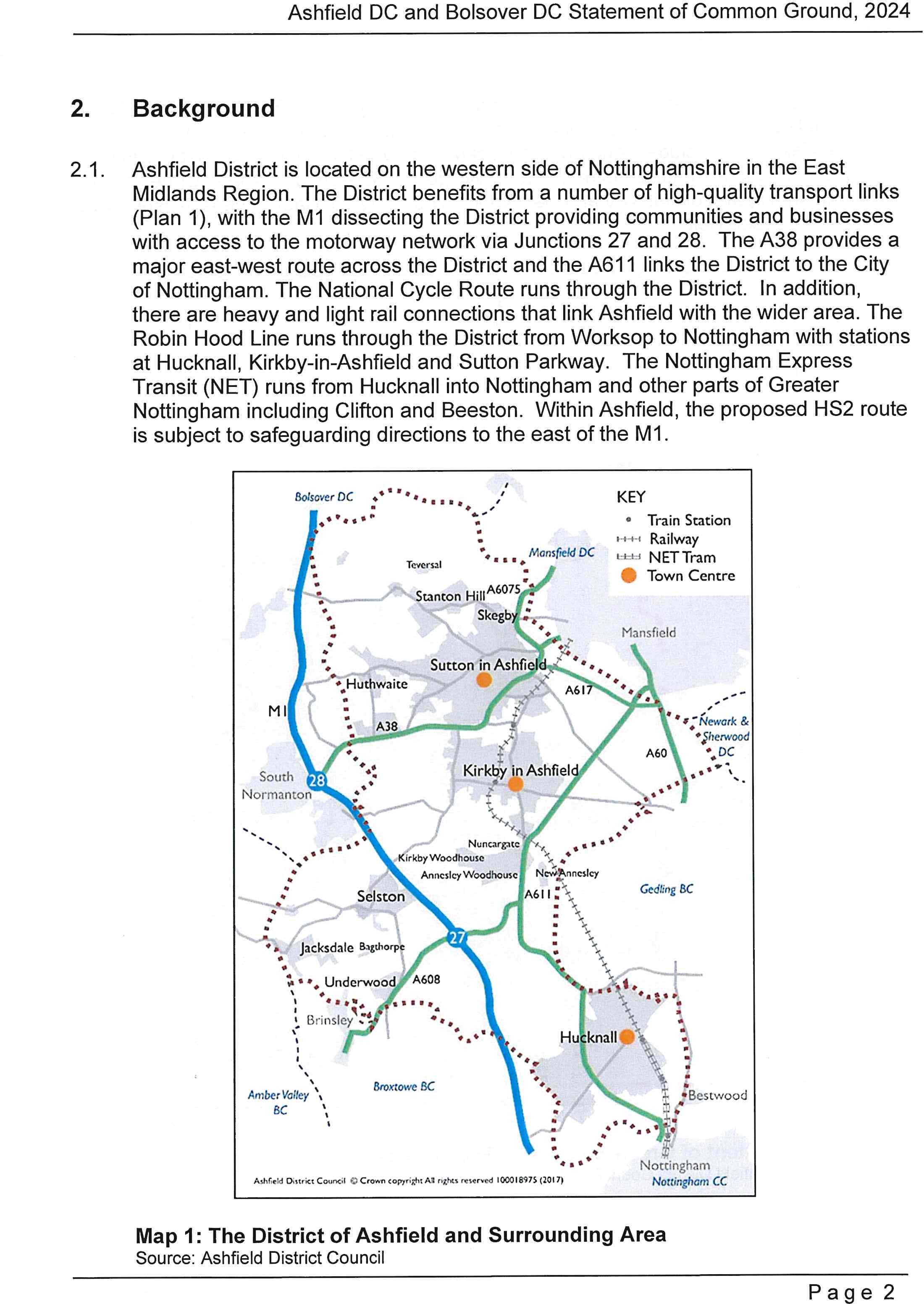 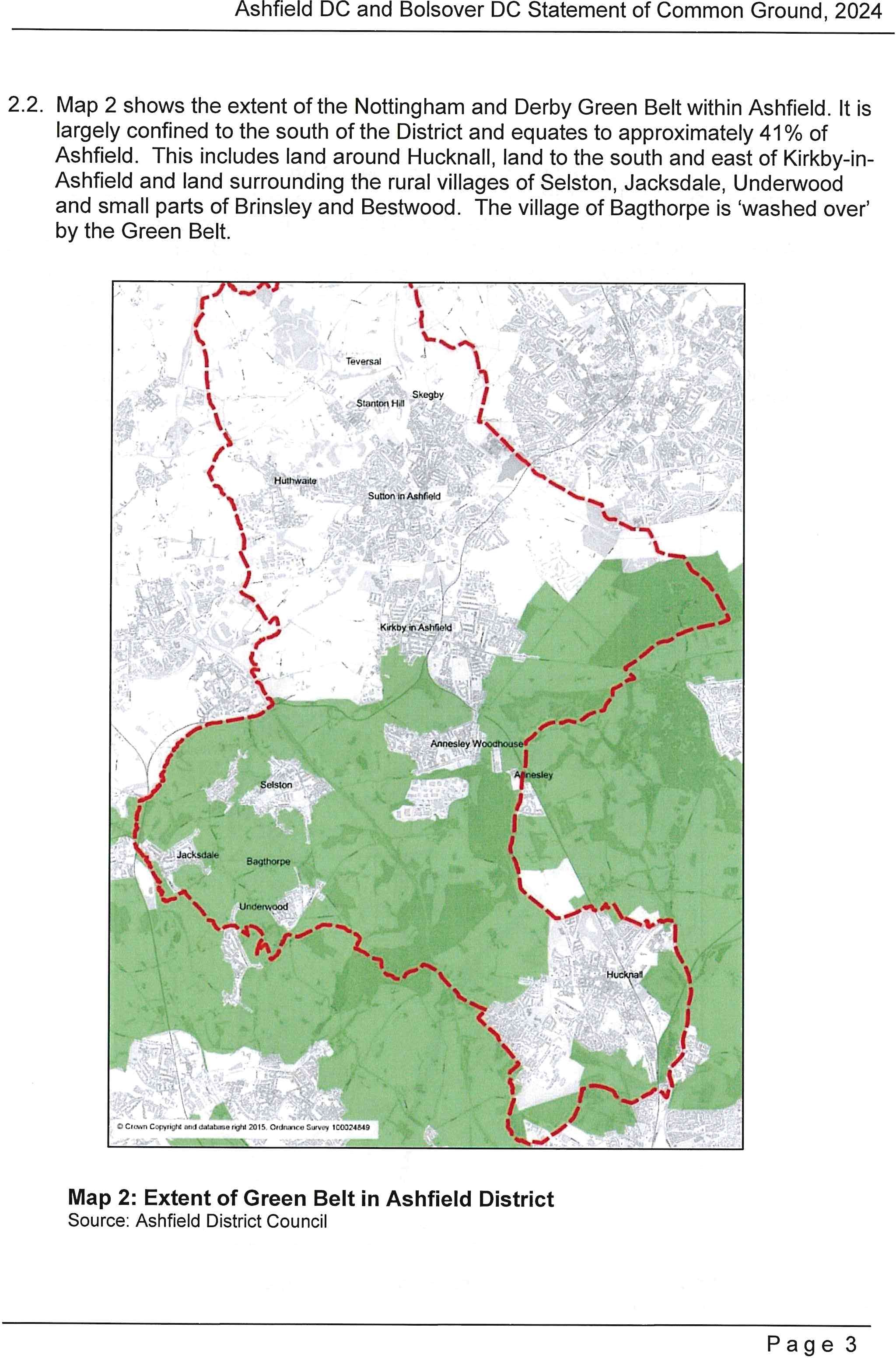 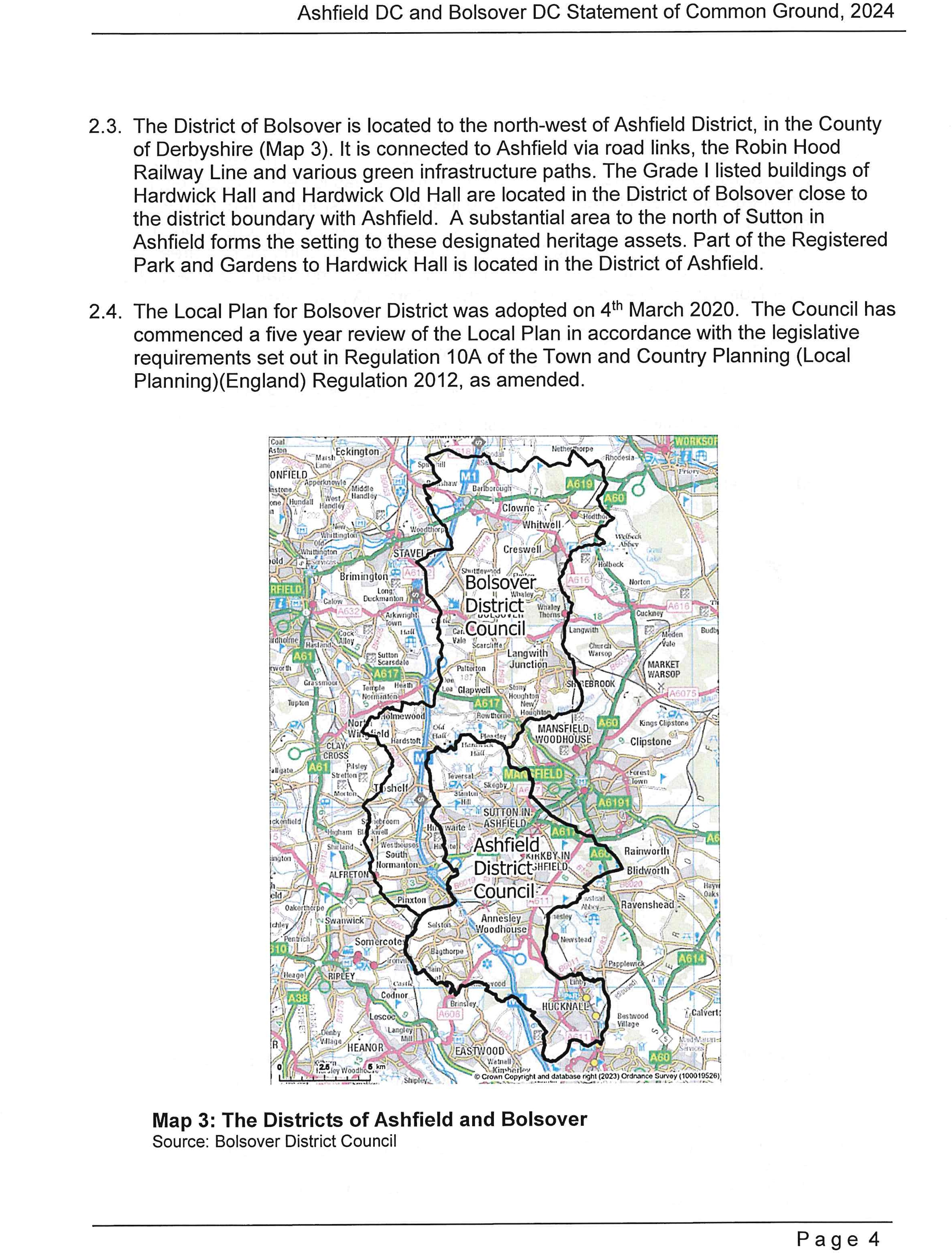 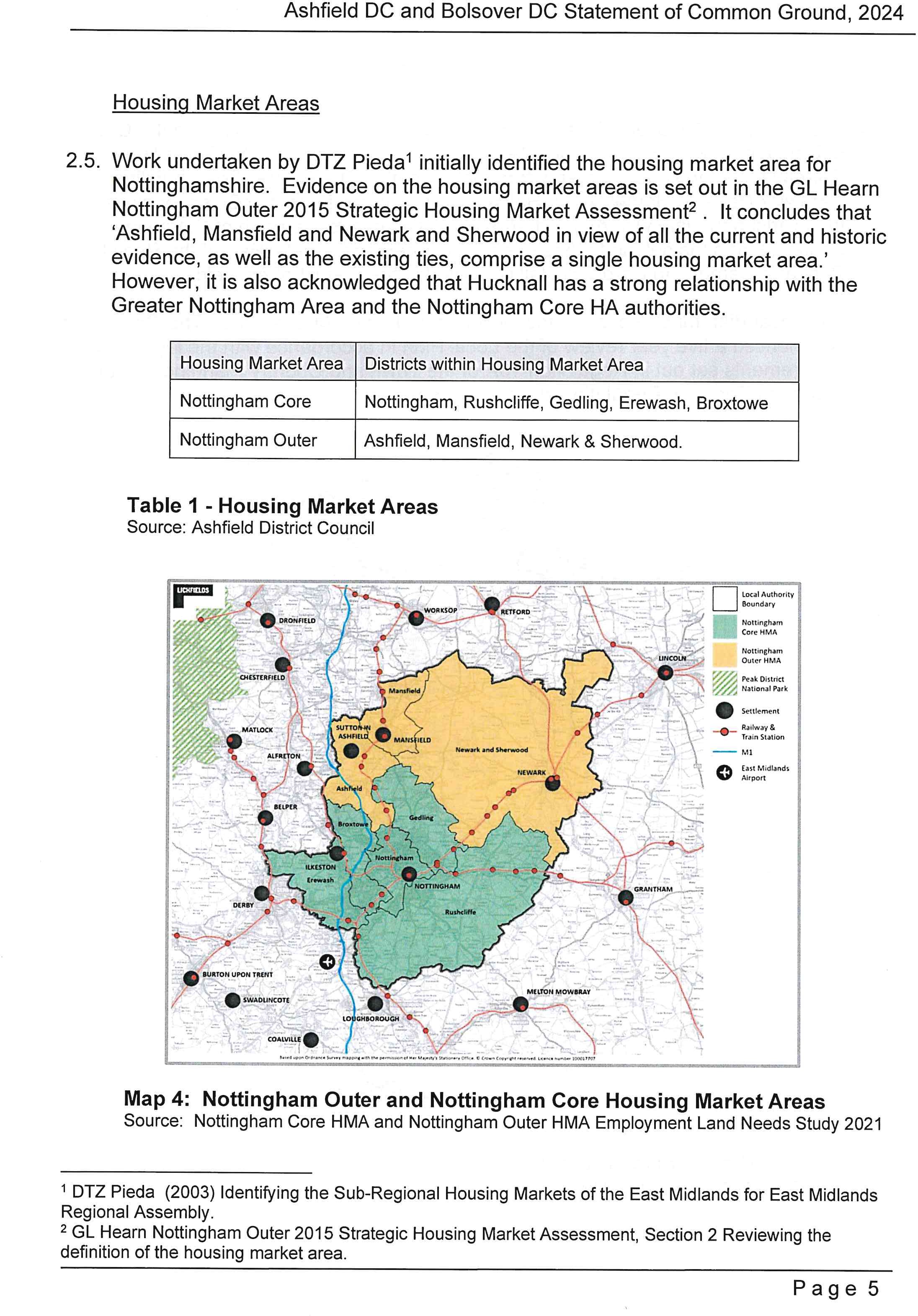 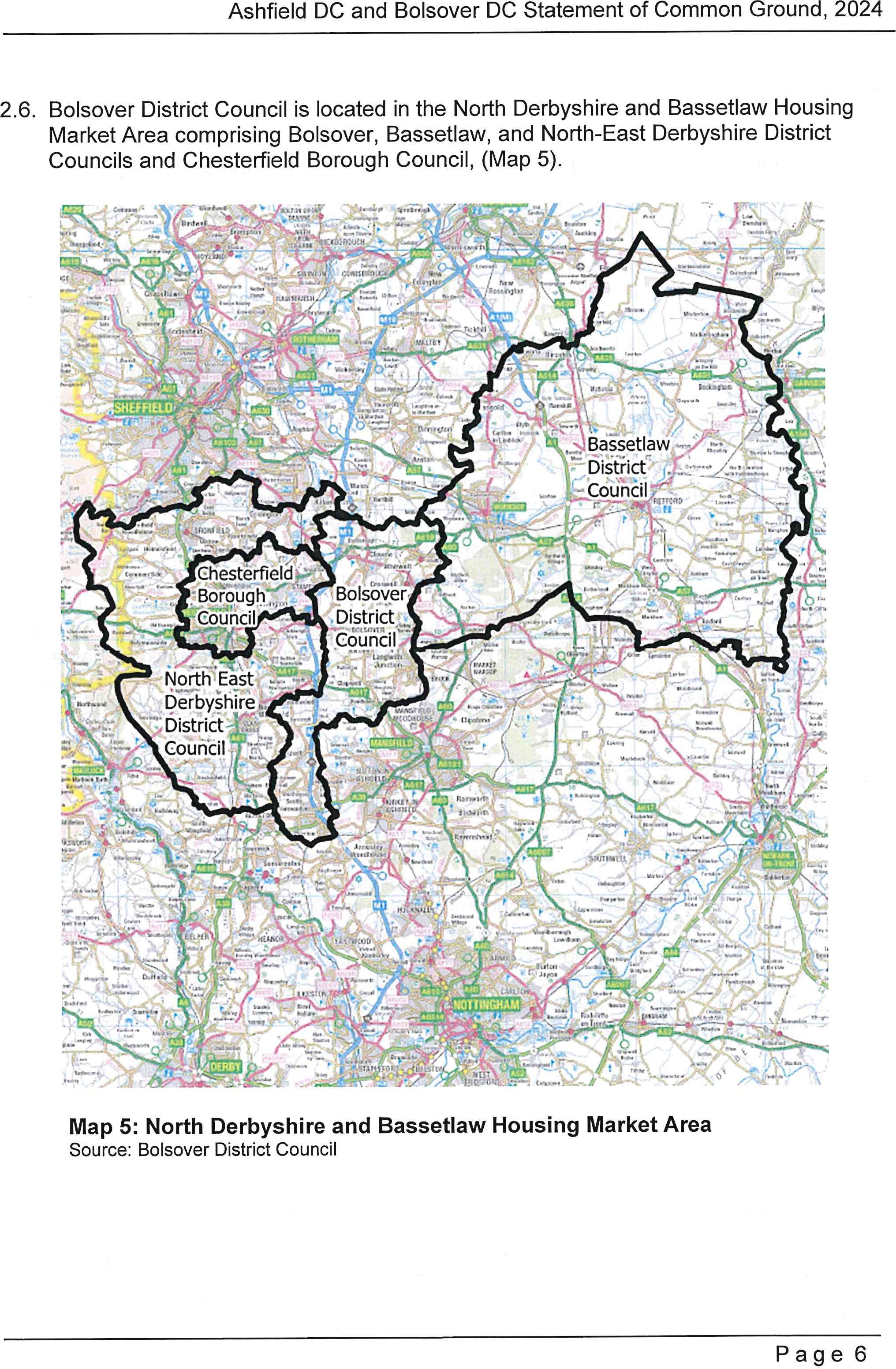 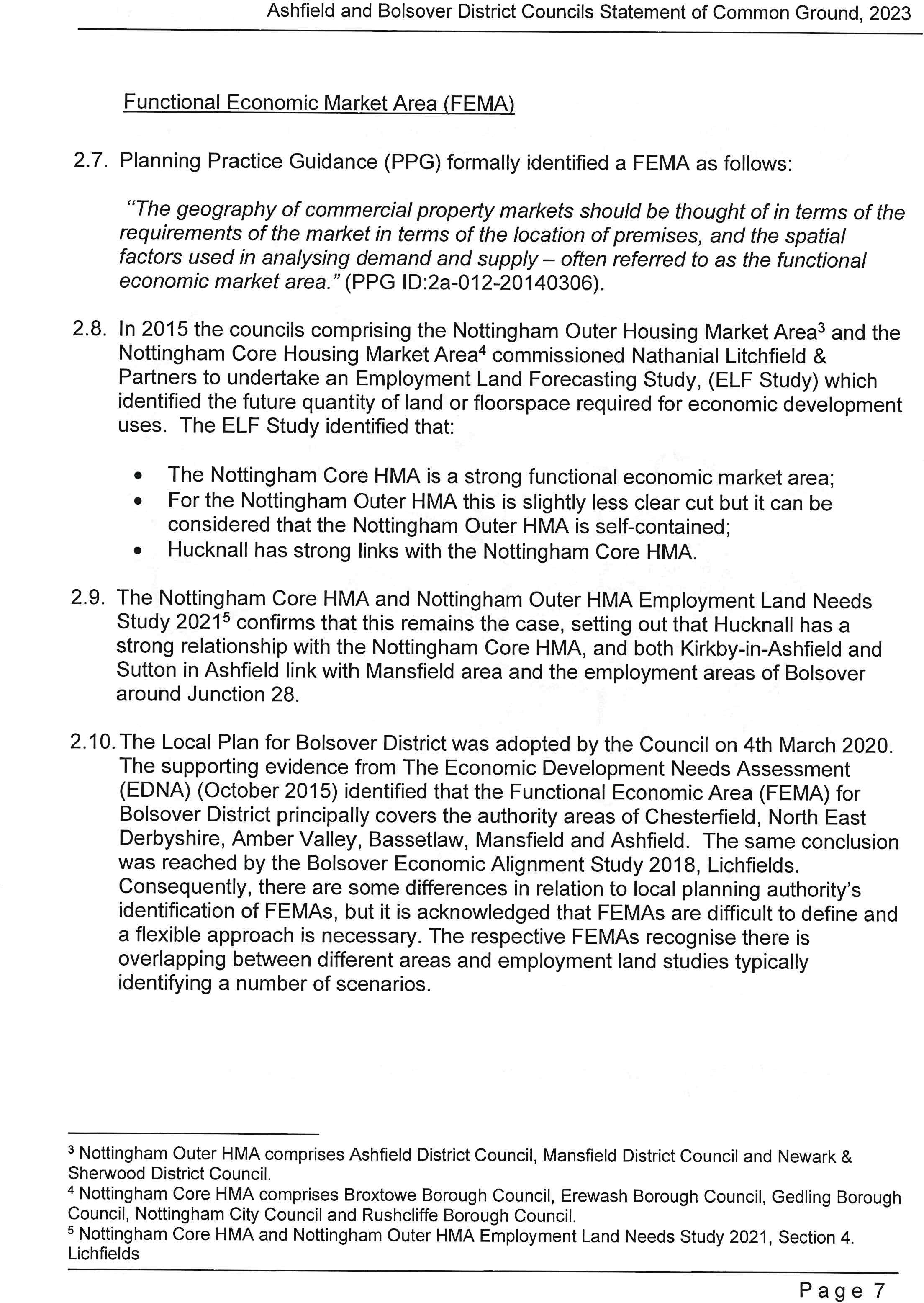 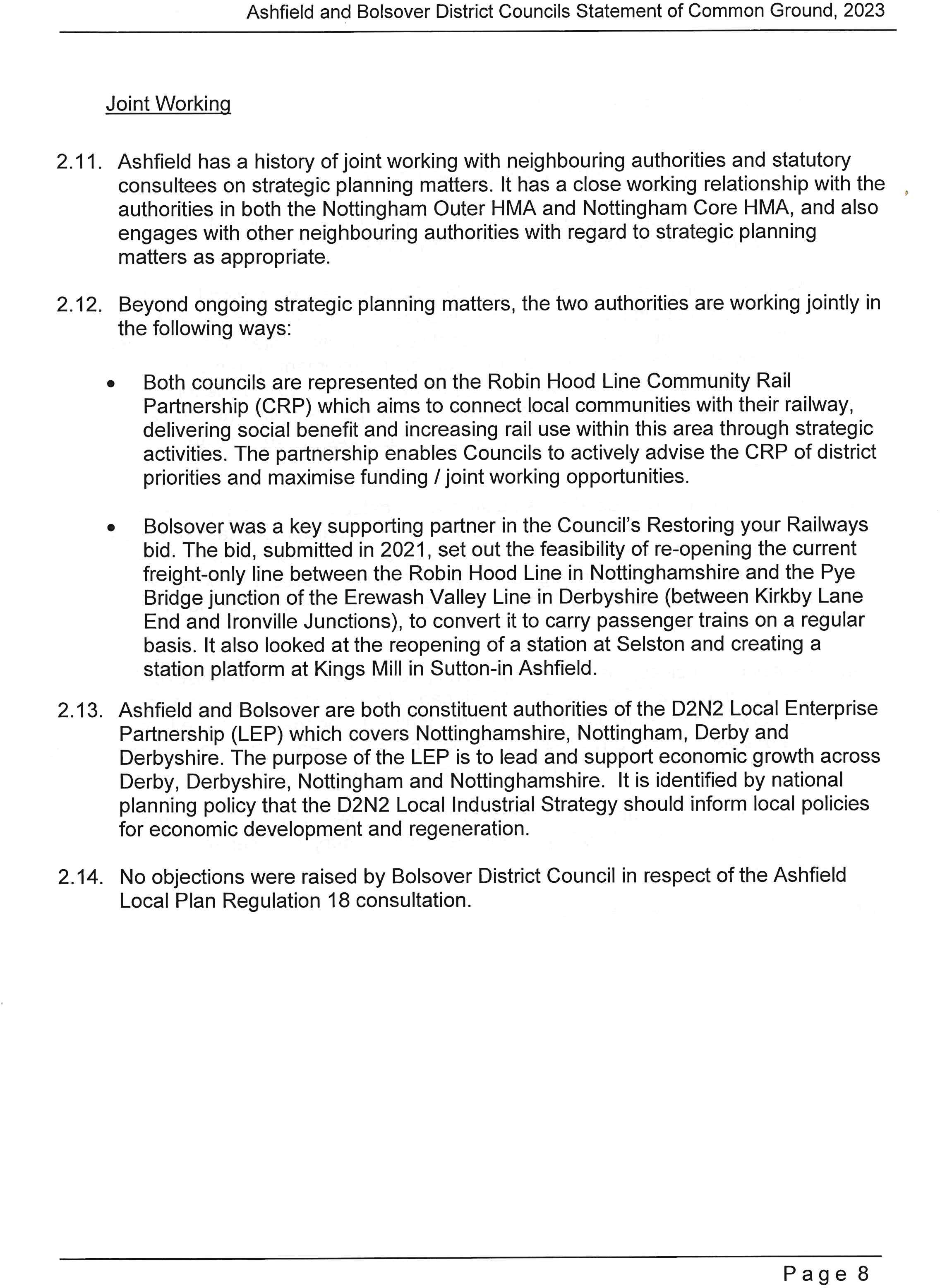 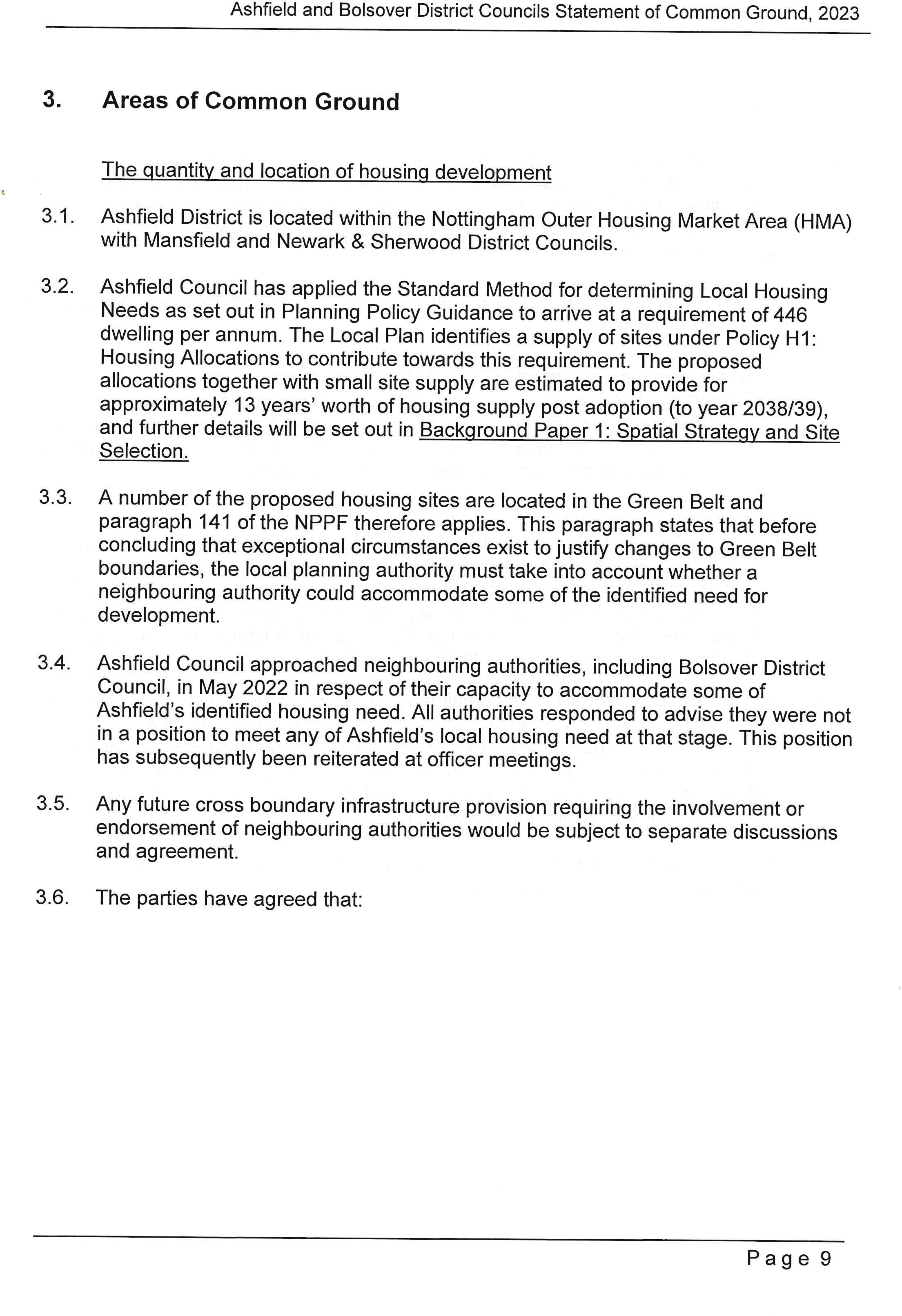 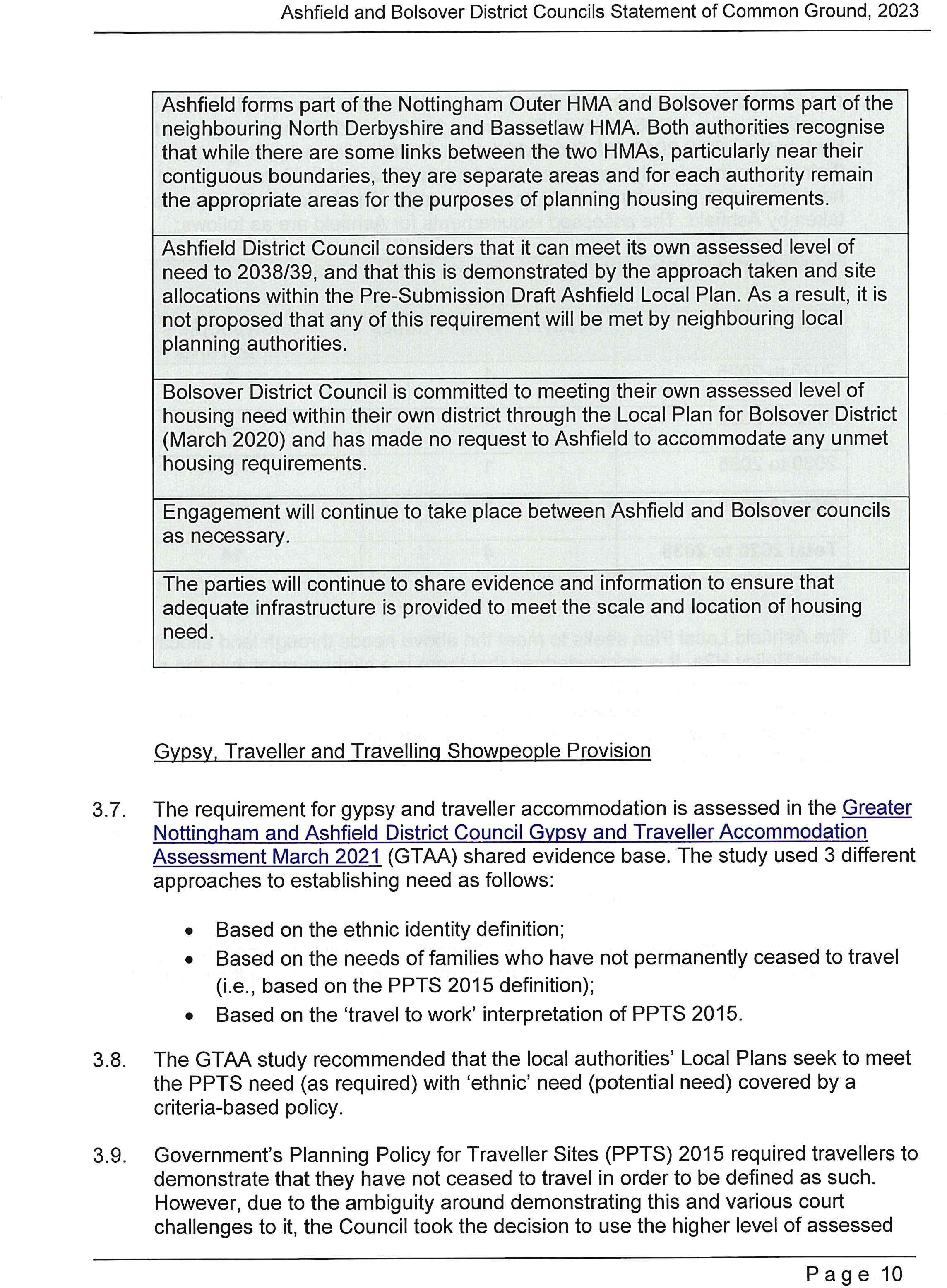 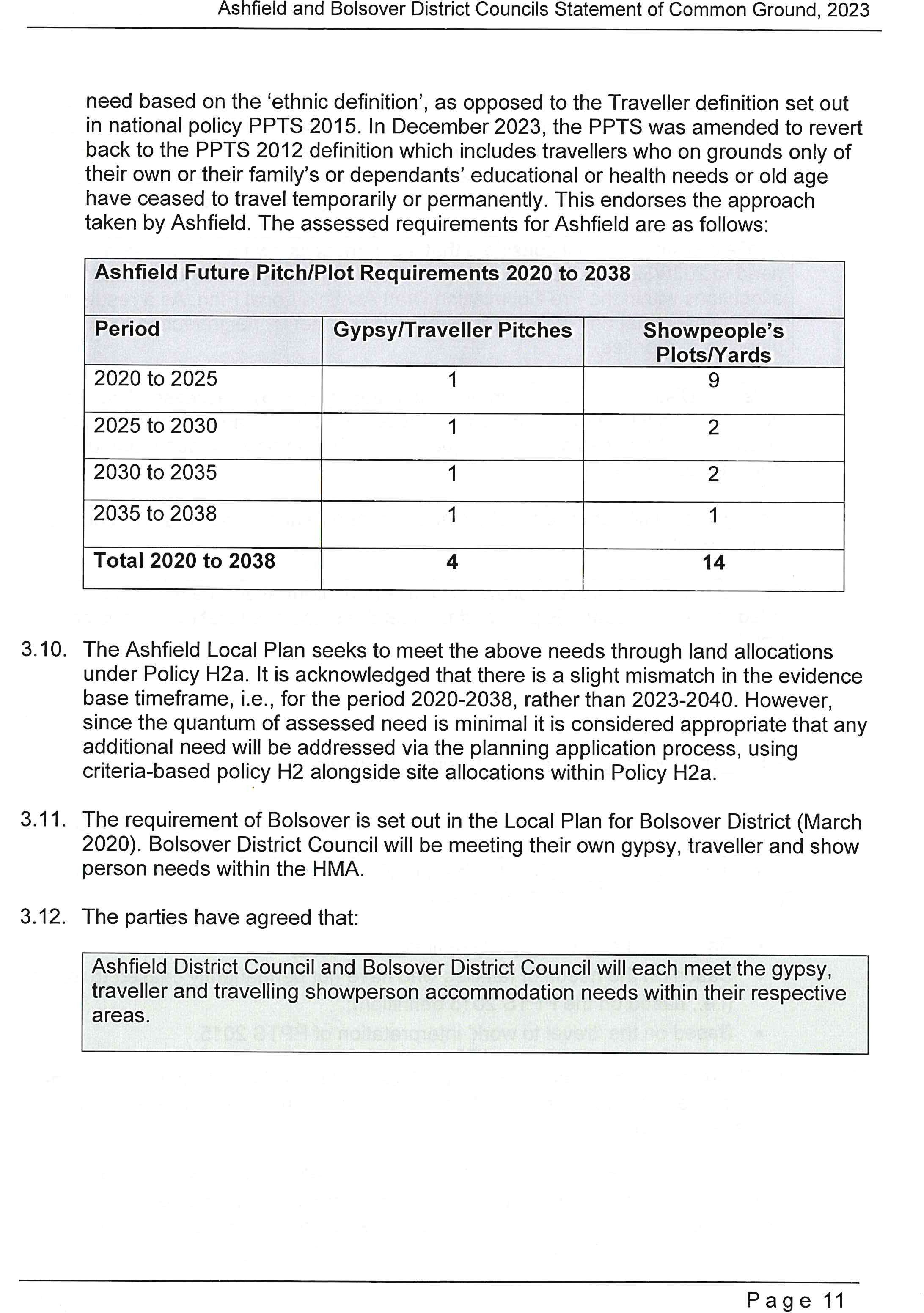 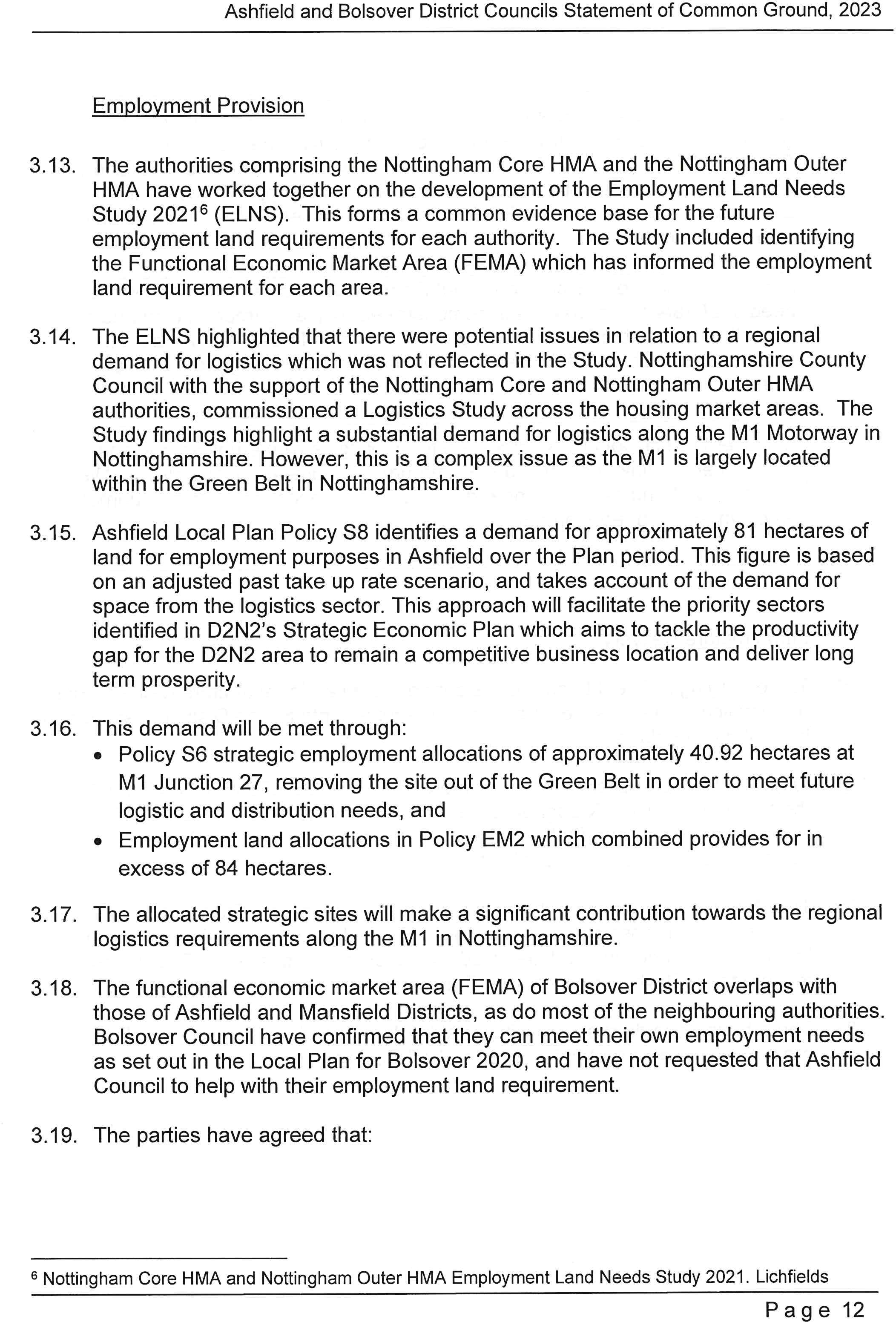 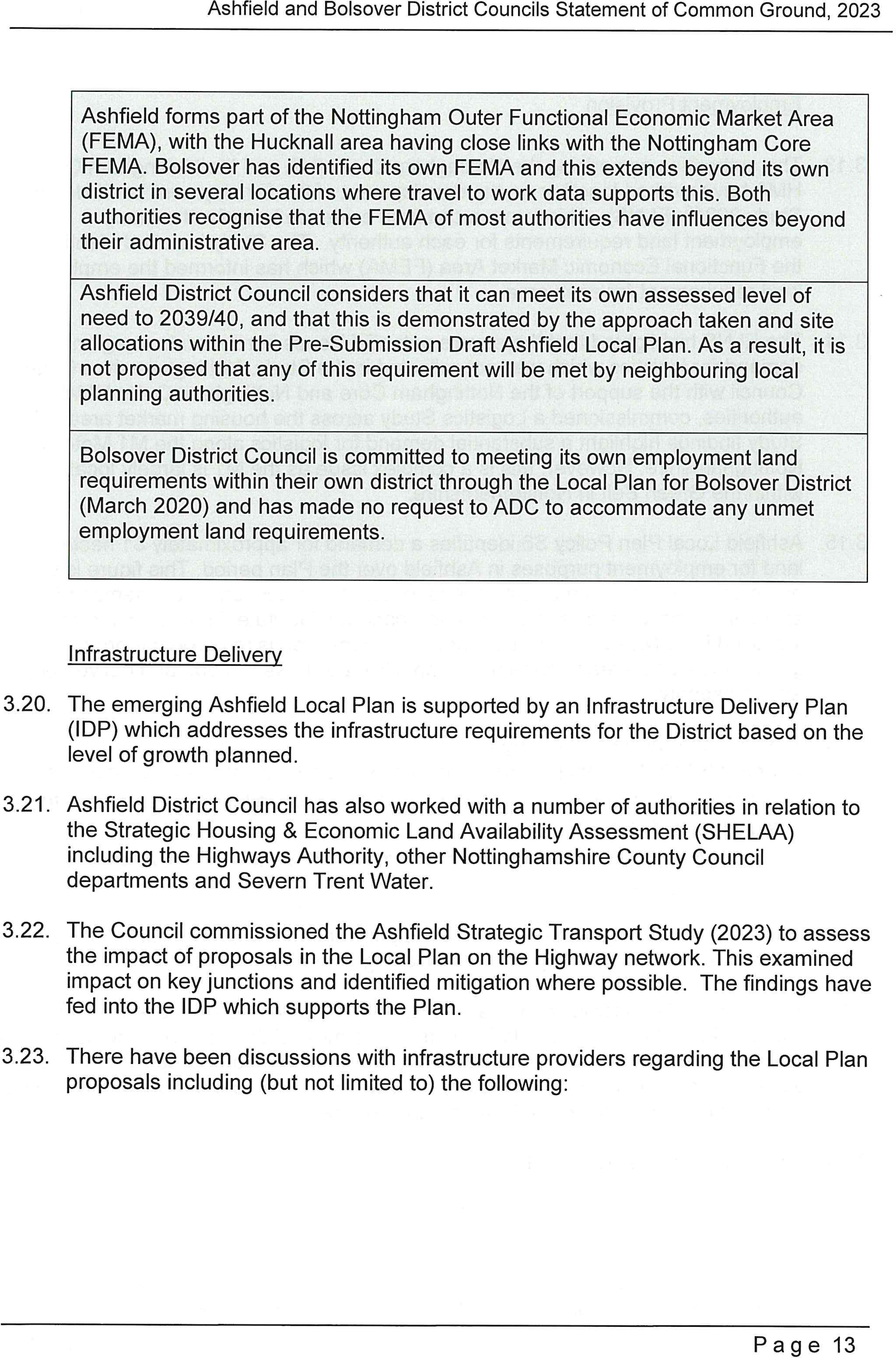 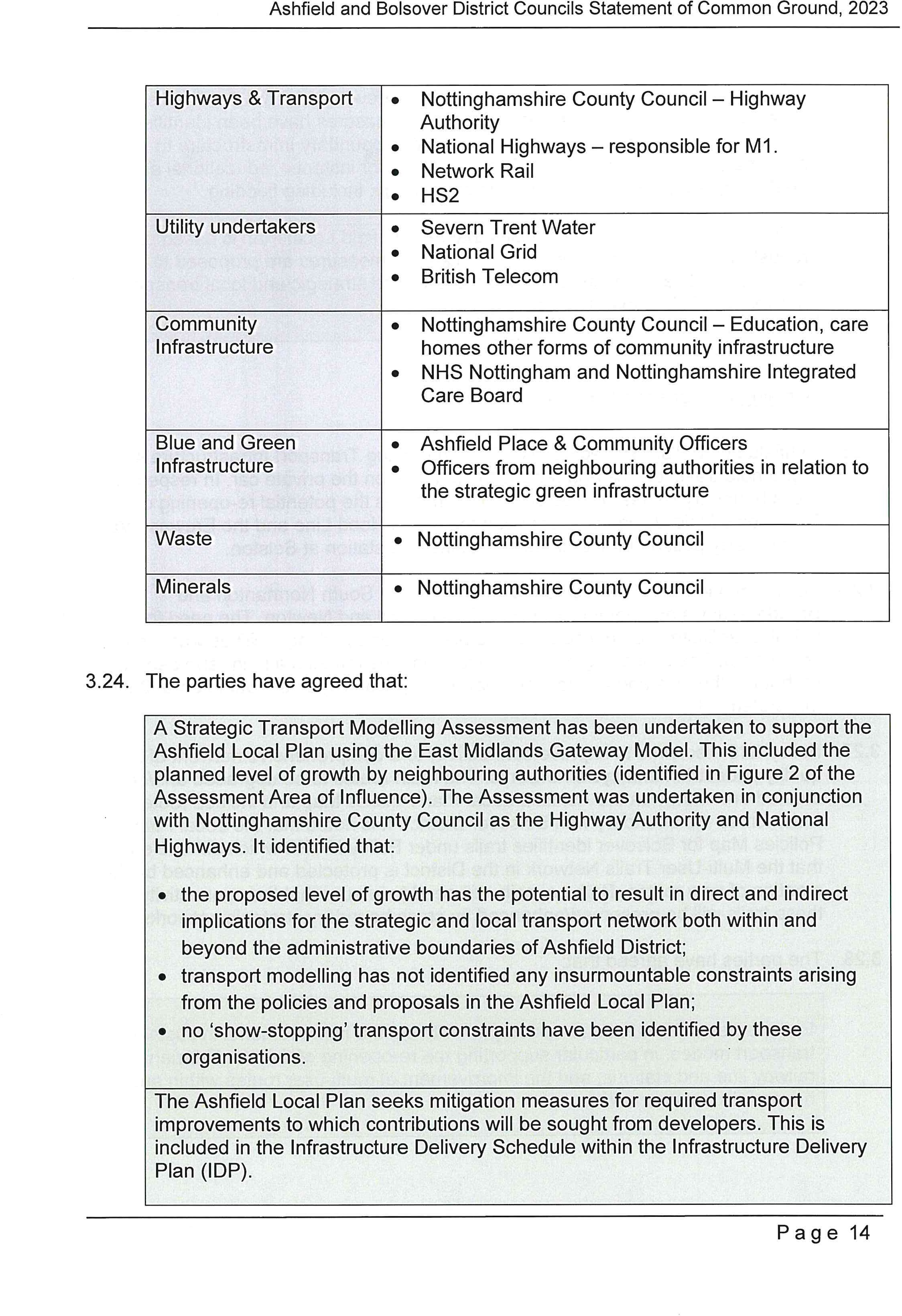 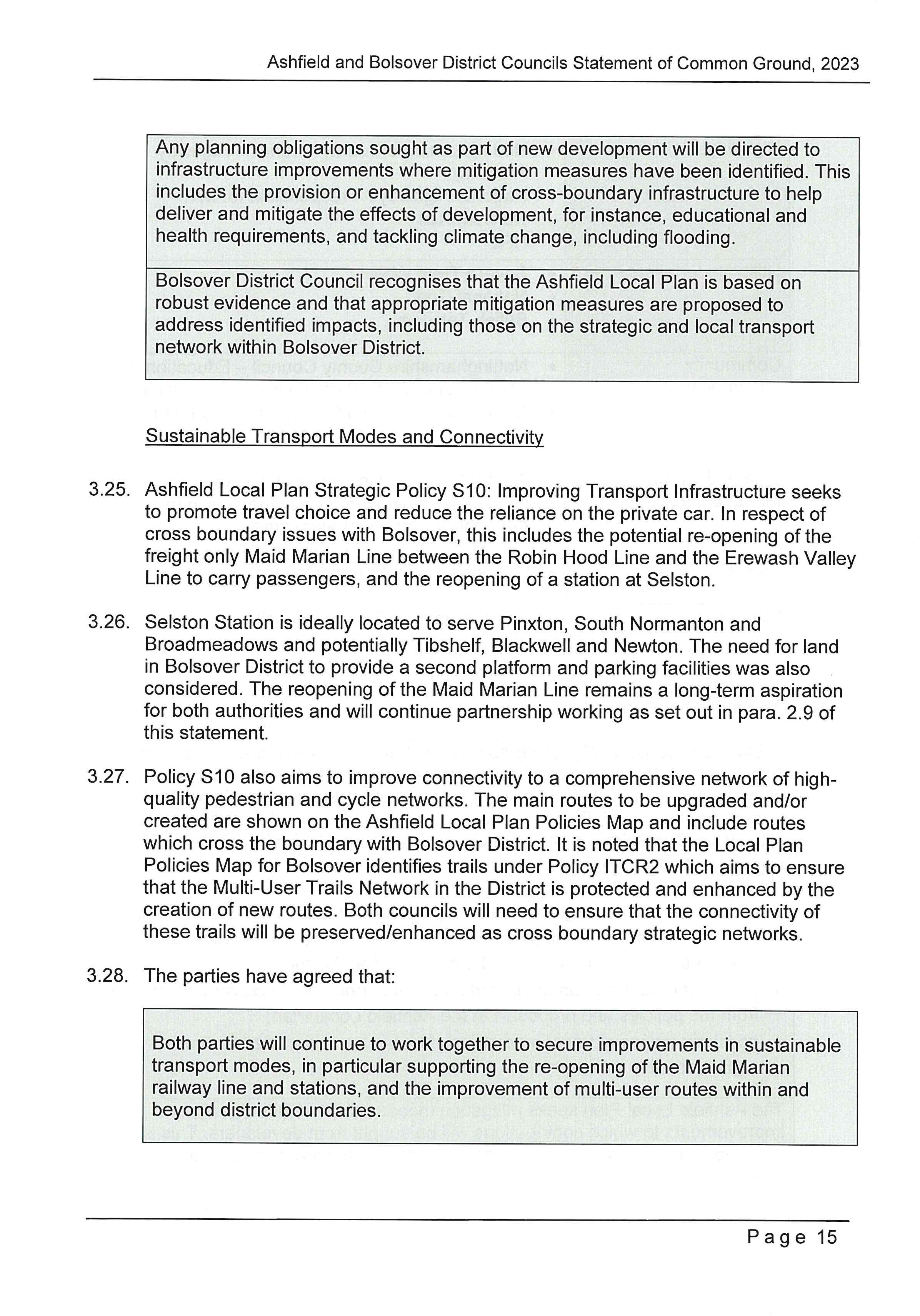 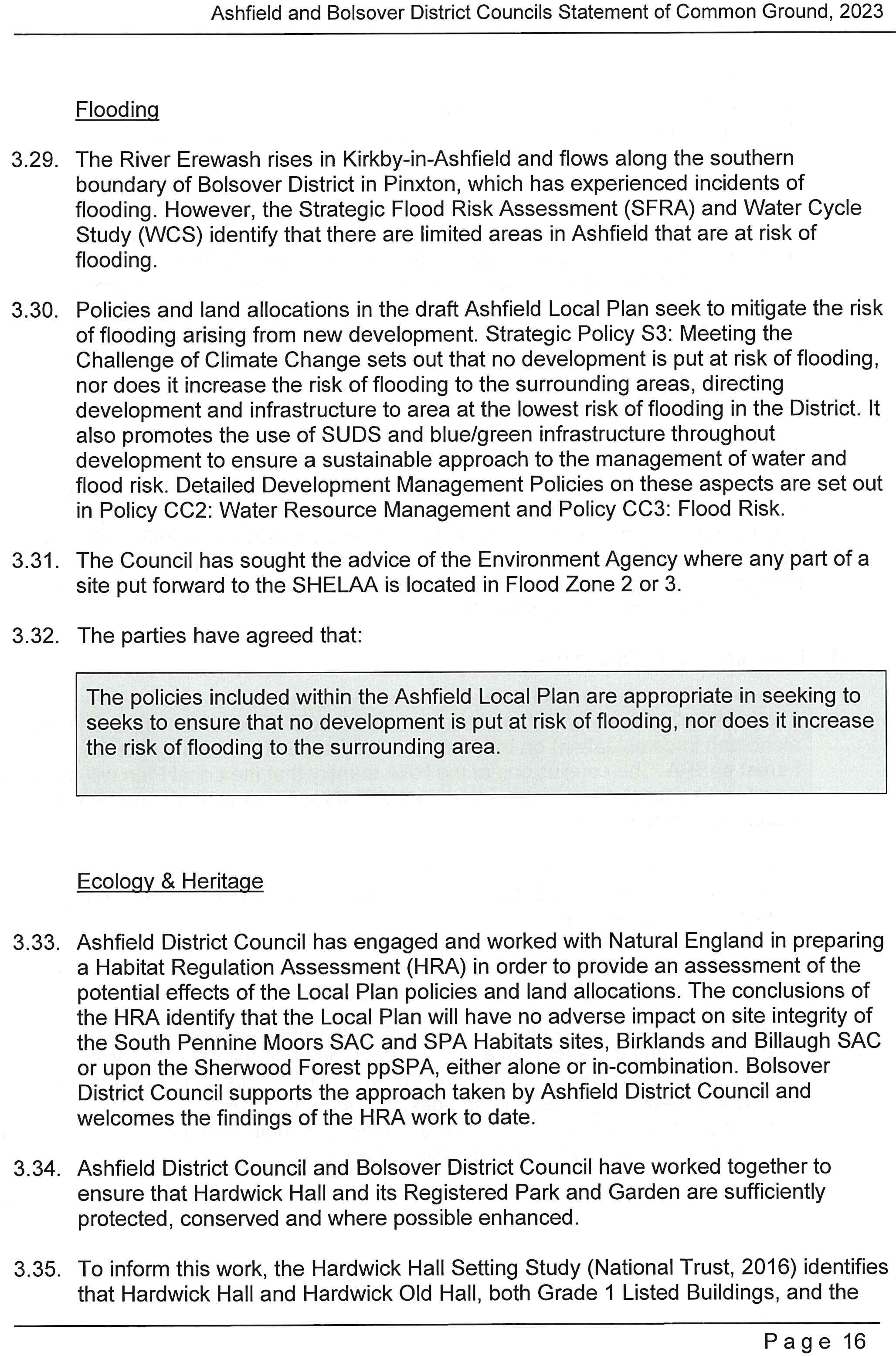 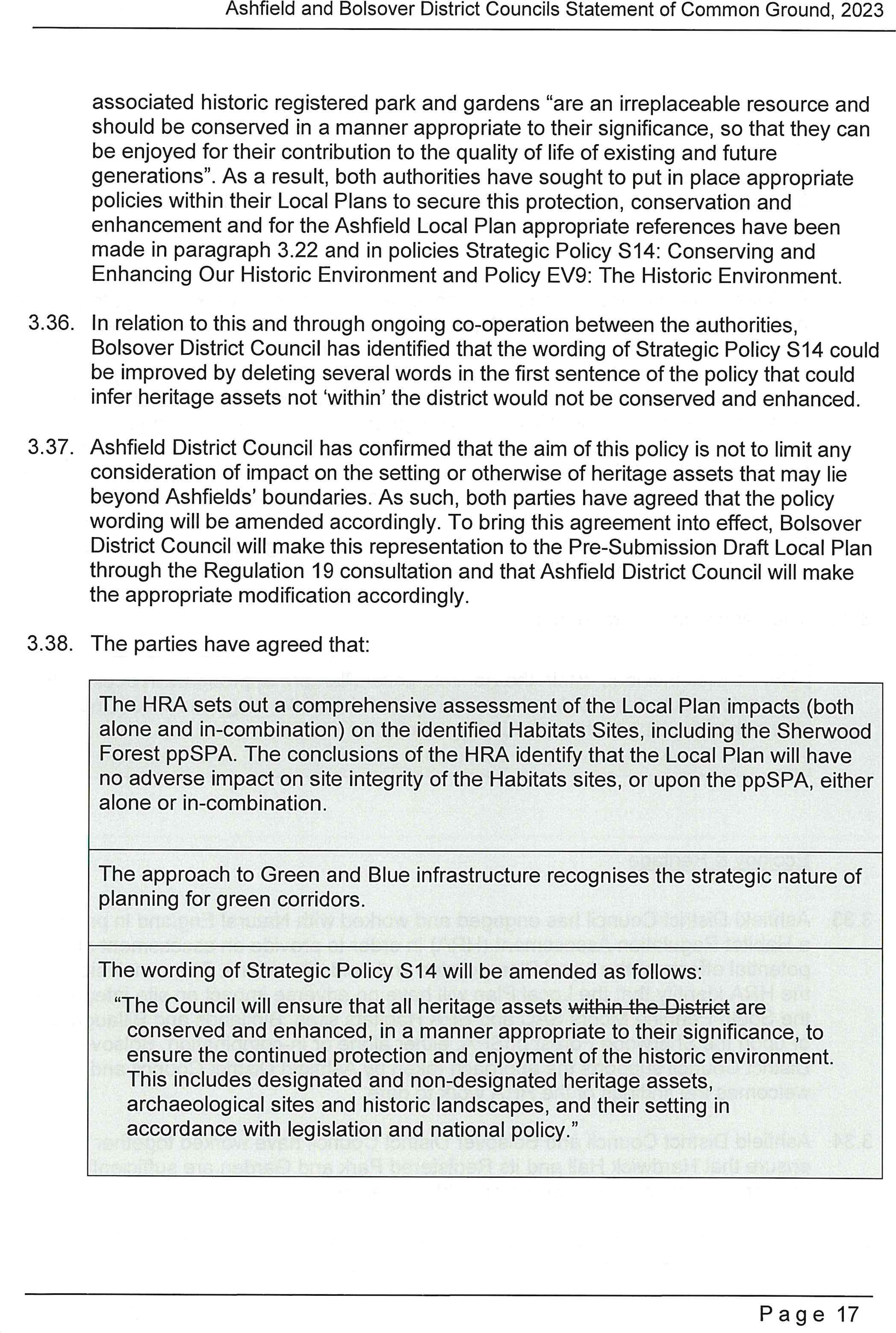 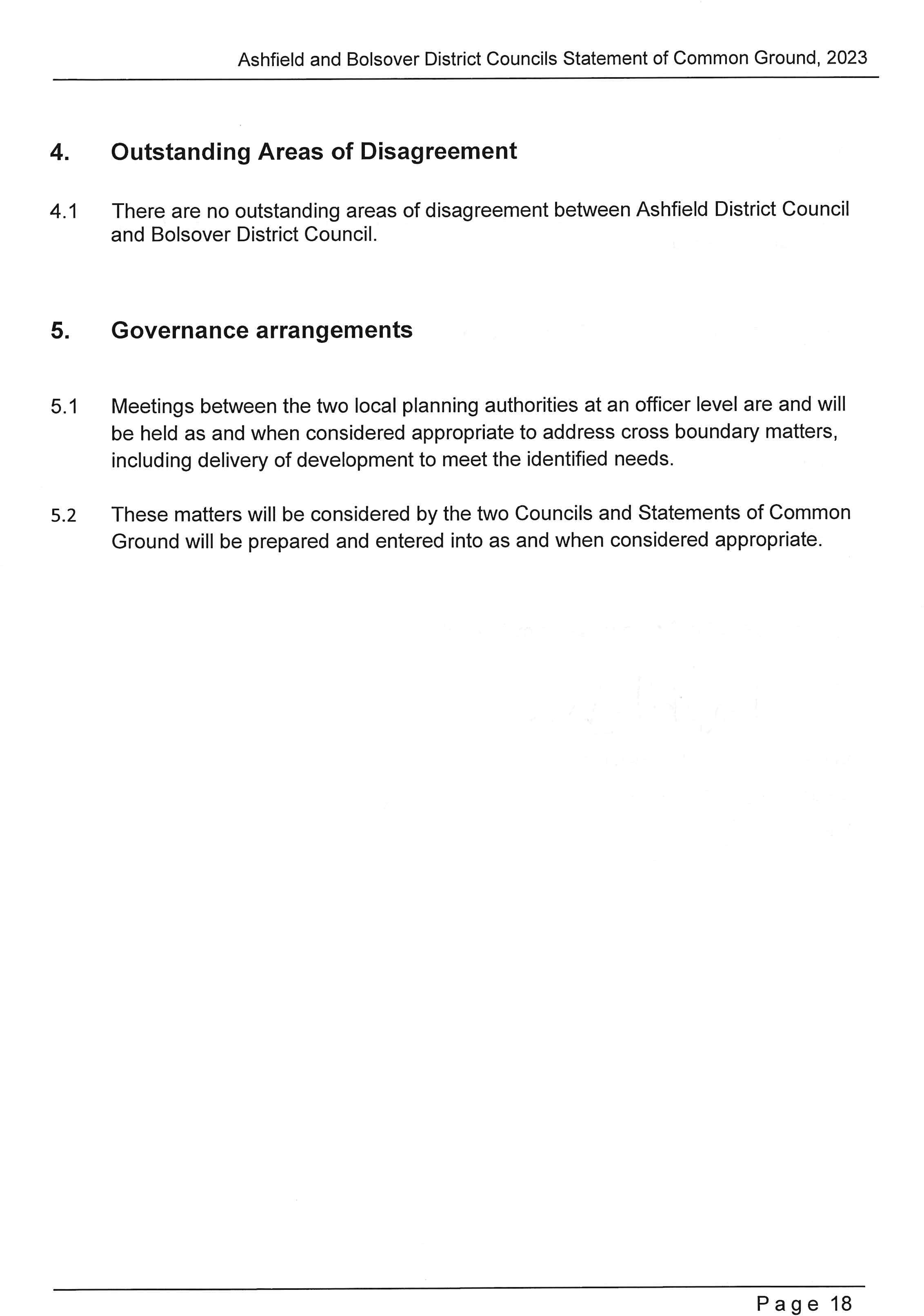 Ashfield and Bolsover District Councils Statement of Common Ground, 2023AGREEMENTAll parties agree that this statement is an accurate representation of matters discussed and issues agreed upon.Signed on behalf of Ashfield District CouncilName: Position: Dated:Christine SarrisAssistant Director - Planning7/02/2024Signed on behalf of Bolsover District CouncilName:Position:DatePage 19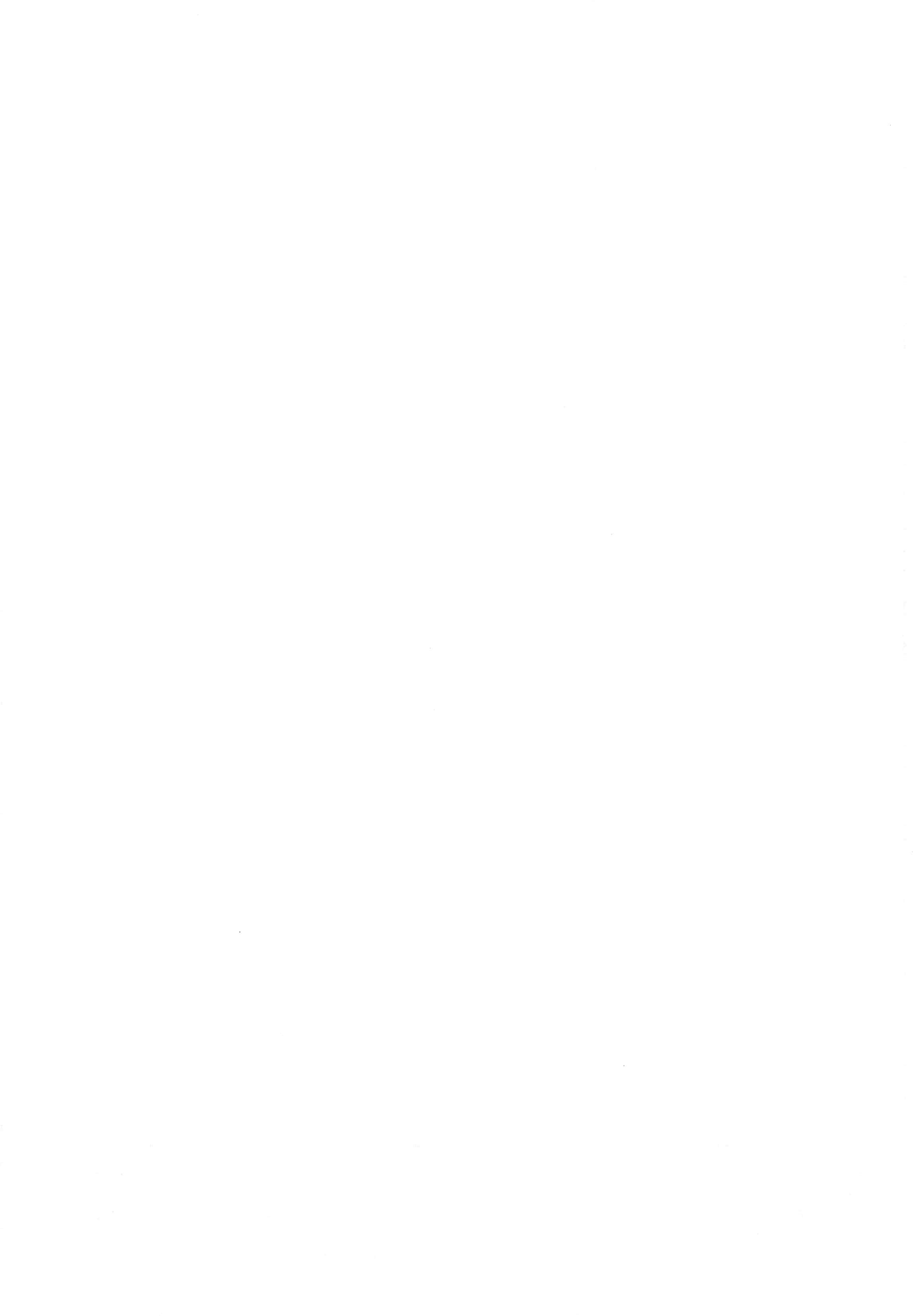 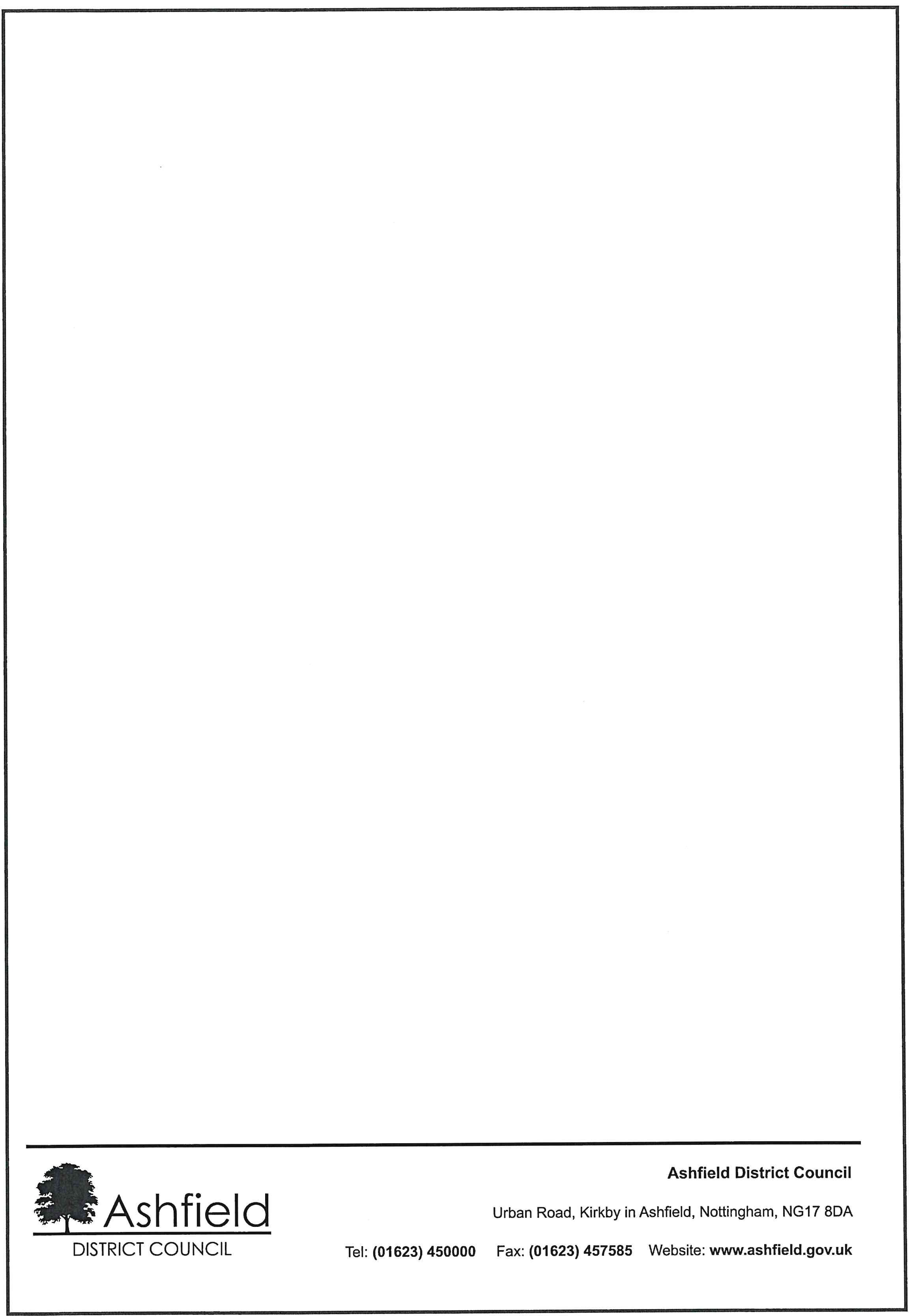 